[별지:참가신청서]          미래의 리더가 되기 위한 트레이닝Ⅰ- 제2차 리틀PM 꿈 지도 만들기 -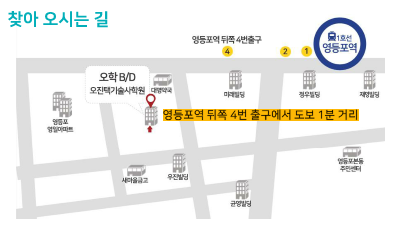 강사소개강신봉 / 경영학박사(PM), PM전문교수               김정수 / 경영학박사(PM), PM전문교수      글로벌프로젝트관리연구소㈜ 대표                         글로벌프로젝트관리연구소㈜ 소장        PMP(미국PM전문가), PRINCE2 PTR(영국PM전문가)          PMP(미국PM전문가), PRINCE2 PTR(영국PM전문가)                                                    리틀PM카페 : http://cafe.naver.com/littlepm 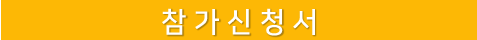 [참가 1][참가 2]리틀PM카페회원일반\50,000\70,000리틀PM카페 : http://cafe.naver.com/littlepm리틀PM카페 : http://cafe.naver.com/littlepm 10월13일(금)까지 사전입금 시 10% 할인 2인 이상 등록 시 10% 할인(중복할인 가능) 입금계좌) 신한은행 307-12-265724예금주 강신봉 10월13일(금)까지 사전입금 시 10% 할인 2인 이상 등록 시 10% 할인(중복할인 가능) 입금계좌) 신한은행 307-12-265724예금주 강신봉학생 성명 (Name) (한글) (English) 학교명/지역(시, 군(구)) 학년 학생 연락처 (Contact) (Phone) (E-mail) 부모 성명 및 연락처 (한글 성명) (Phone) (E-mail) 학생 성명 (Name) (한글) (English) 학교명/지역(시, 군(구)) 학년 학생 연락처 (Contact) (Phone) (E-mail) 부모 성명 및 연락처 (한글 성명) (Phone) (E-mail) 